Кандидат в депутаты Кореличского районногоСовета депутатов 29-го созывапо Оюцевичскому избирательному округу № 13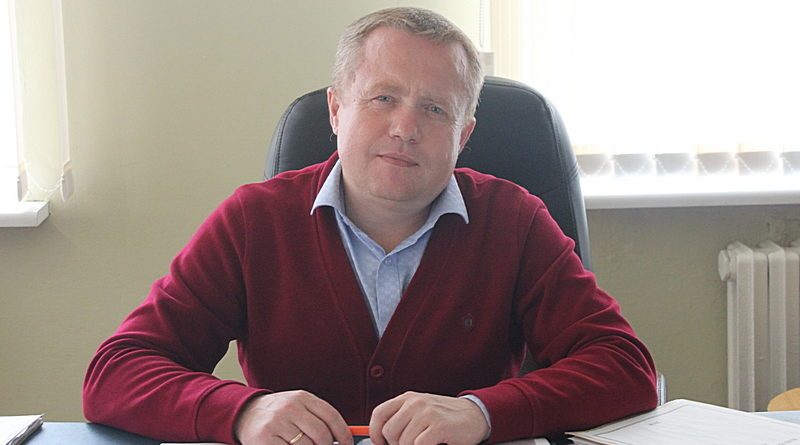 Маркевич    Александр  ЛеонтьевичРодился 9 января 1975 года в г.п. Мир Кореличского района Гродненской области. Образование высшее. В 1997 году окончил Негосударственный институт современных знаний по специальности экономика и управление предприятием. А.Л.Маркевич трудовую деятельность начал в 1997 году менеджером по продажам в г. Минске. С 2000 года по 2012 год работал менеджером-декларантом в компании по продаже детского питания, с 2012 по 2016 год – инженером по стандартизации и качеству в Мирском филиале ОАО «Гродненский ликеро-водочный завод». С марта 2016 года работает председателем Мирского сельского Совета депутатов. Проживает в г.п. Мир, женат, член Коммунистической партии Беларуси. ПРЕДВЫБОРНАЯ ПРОГРАММАглавная задача - защита интересов избирателей, выполнение их наказов и предложений:благоустройство дорог и эстетическое оформление улиц в округе;стабилизация жизненного уровня людей путем образования новых рабочих мест на предприятиях города;поддержка региональных программ содействия семье и школе;оказание адресной и социальной помощи малоимущим, пенсионерам, многодетным семьям, другим нуждающимся. Я хочу сделать все возможное, чтобы наш район соответствовал Вашим требованиям, и Вы чувствовали себя в нем безопасно, имели реальную правовую помощь.В случае избрания меня депутатом, я буду оказывать жителям избирательного округа конкретную помощь в решении конкретных проблем.ВМЕСТЕ ЗА МИР И СТАБИЛЬНОСТЬ НАШЕЙ РОДИНЫ!